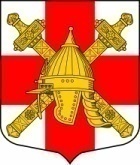 АДМИНИСТРАЦИЯ СИНЯВИНСКОГО ГОРОДСКОГО ПОСЕЛЕНИЯКИРОВСКОГО МУНИЦИПАЛЬНОГО РАЙОНА ЛЕНИНГРАДСКОЙ ОБЛАСТИП О С Т А Н О В Л Е Н И Еот «14» марта  2018 года № 50О внесении изменений в постановление администрации Синявинского городского поселения Кировского муниципального района Ленинградской области от 21.12.2016  № 314 «Об утверждении схемы размещения нестационарных торговых объектов на территории  Синявинского городского поселения  Кировского муниципального района Ленинградской области»В целях развития торговой деятельности на территории Синявинского городского поселения Кировского муниципального района Ленинградской области, на основании протокола заседания Комиссии по вопросам размещения нестационарных торговых объектов на территории Синявинского городского поселения Кировского муниципального района Ленинградской области № 1 от 13.03.2018, в соответствии с частью 1 статьи 39.36 Земельного кодекса Российской Федерации, Федеральным законом Российской Федерации от 28.12.2009 № 381-ФЗ «Об основах государственного регулирования торговой деятельности в Российской Федерации», постановлением Правительства Российской Федерации от 29.09.2010 № 772 «Об утверждении правил включения нестационарных торговых объектов, расположенных на земельных участках, в зданиях, строениях и сооружениях, находящихся в государственной собственности, схему размещения нестационарных торговых объектов», приказом Комитета по развитию малого, среднего бизнеса и потребительского рынка Ленинградской области от 18.08.2016     № 22 «О порядке разработки и утверждения схем размещения нестационарных торговых объектов на территории муниципальных образований Ленинградской области», с учетом положений Федерального закона от 06 октября 2003 года № 131-ФЗ «Об общих принципах организации местного самоуправления в Российской Федерации»:Внести изменение в пункт 10 схемы размещения нестационарных торговых объектов на территории  Синявинского городского поселения  Кировского муниципального района Ленинградской области, утвержденной постановлением администрации Синявинского городского поселения Кировского муниципального района Ленинградской области от 21.12.2016  № 314 «Об утверждении схемы размещения нестационарных торговых объектов на территории  Синявинского городского поселения  Кировского муниципального района Ленинградской области», изложив его в новой редакции согласно приложению к постановлению.Настоящее постановление опубликовать в газете «Наше Синявино» и разместить на официальном сайте Синявинского городского поселения Кировского муниципального района Ленинградской области.Контроль за исполнением настоящего постановления оставляю за собой.Глава администрации                                                                          Е.А. МакштутисРазослано: дело, сектор УМИ администрации Синявинского городского поселения, администрация Кировского муниципального района ЛО, сайт www.lo-sinyavino.ruУТВЕРЖДЕНОпостановлением администрации Синявинского городского поселения Кировского муниципального районаЛенинградской областиот 14 марта 2018 г. № 50(приложение) Схемаразмещения нестационарных торговых объектов на территорииСинявинского городского поселения Кировского муниципального районаЛенинградской области (текстовая часть)Схема размещения нестационарного торгового объекта,местоположение: Ленинградская область, Кировский район, г.п. Синявино,ул. Кравченко, напротив д. 4Б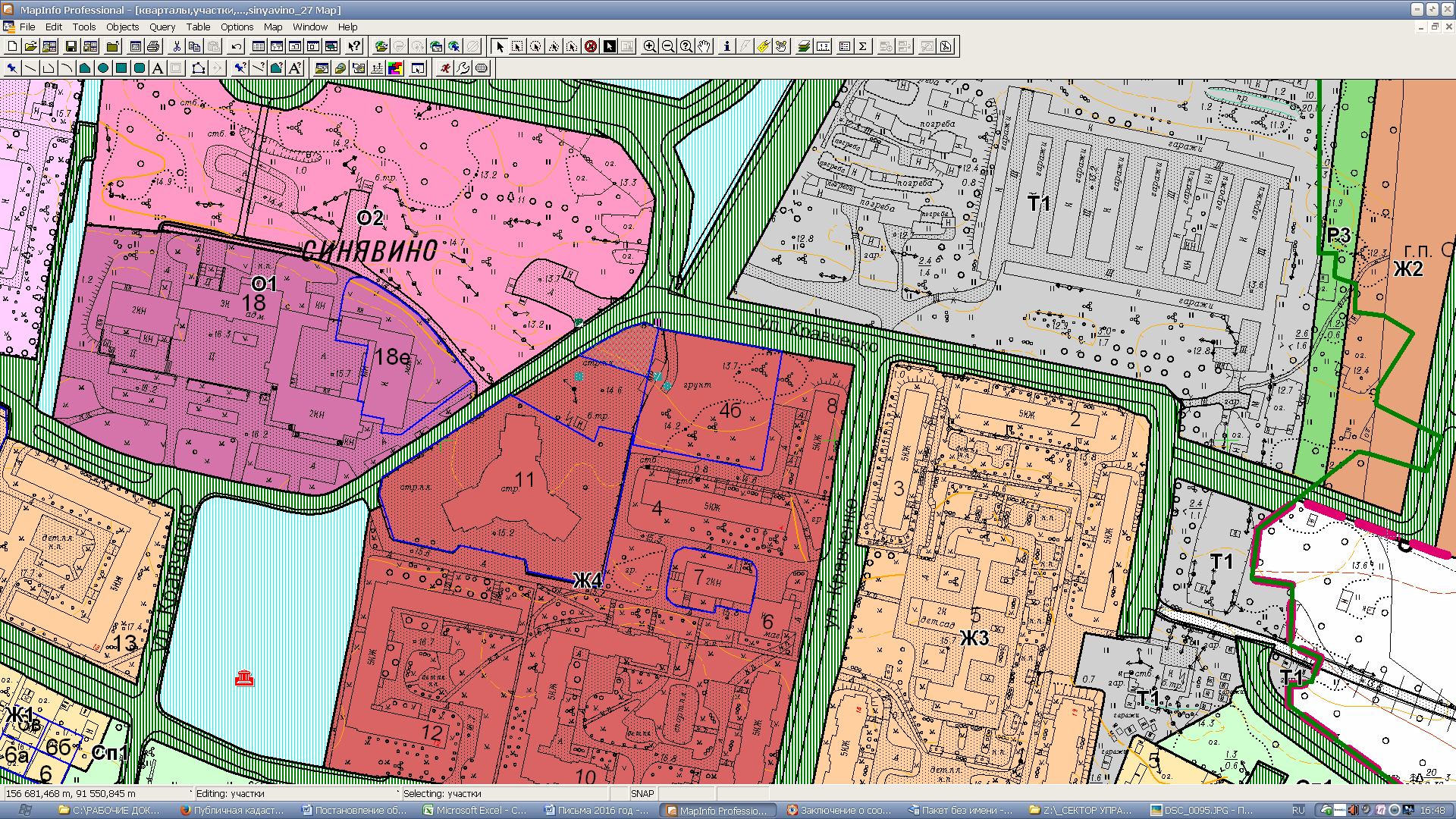                  - место размещения НТО № 10Идентификационный номер НТО Место размещения НТО (адресный ориентир)Вид НТО Площадь НТОкв.м/ площадь земельного участка кв.мСпециализация НТОПравообладатель НТО (наименование, ИНН)Реквизиты документов на размещение НТОЯвляется ли правообладатель НТО субъектом малого и (или) среднего предпринимательства (да/нет)Период размещения НТО (с___по___)1234567810Ленинградская область, Кировский муниципальный район, Синявинское городское поселение,                    г.п. Синявино,                     ул. Кравченко,         напротив д. 4Бкиоск7,5продажа продовольственных и непродовольственных товаровООО «Невоблпечать-Кировск»,ИНН 4706028661договор на размещение НТО № 4 от 14.03.2018дас 14.03.2018   по 14.03.2019